Задание для дистанционного обучения. 1А(Живопись).
(31.01.2022г)Нарисовать с натуры любой, по выбору ученика, фрукт или овощ большими цветовыми мазками, распределив и обозначив плоскости (верх, левая и правая сторона, передние плоскости и т,д.,) Подобное упражнение было сделано по схеме, без натуры. Ваша задача: поставить перед собой объект рисования с конкретным освещением, нарисовать его плоскостями (мазками), начиная от самого светлого двигаясь постепенно до самого темного, с небольшой доработкой, характерной для этого предмета, детали; сфотографировать натуру и свой рисунок и прислать преподавателю для обсуждения и похвалы. Ниже предполагаемые варианты натуры и варианты плоскостного решения мазком: 
  

   

                                           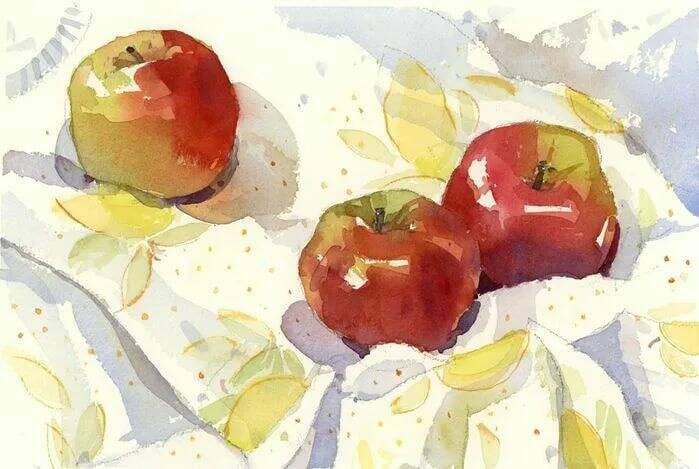 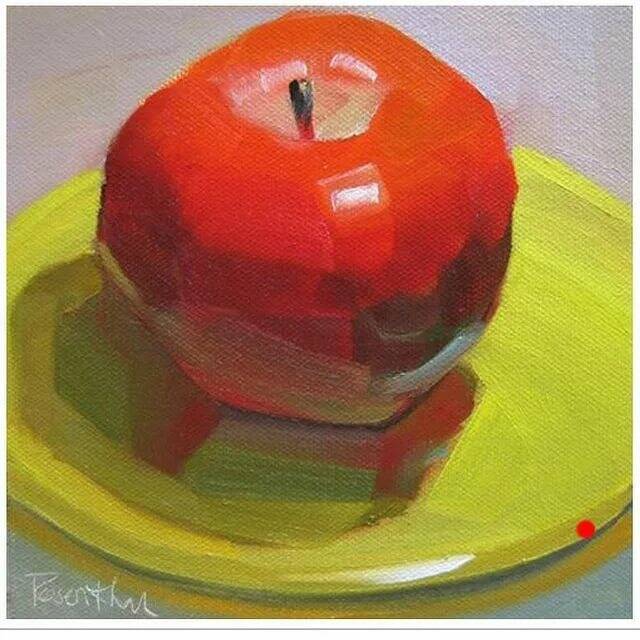 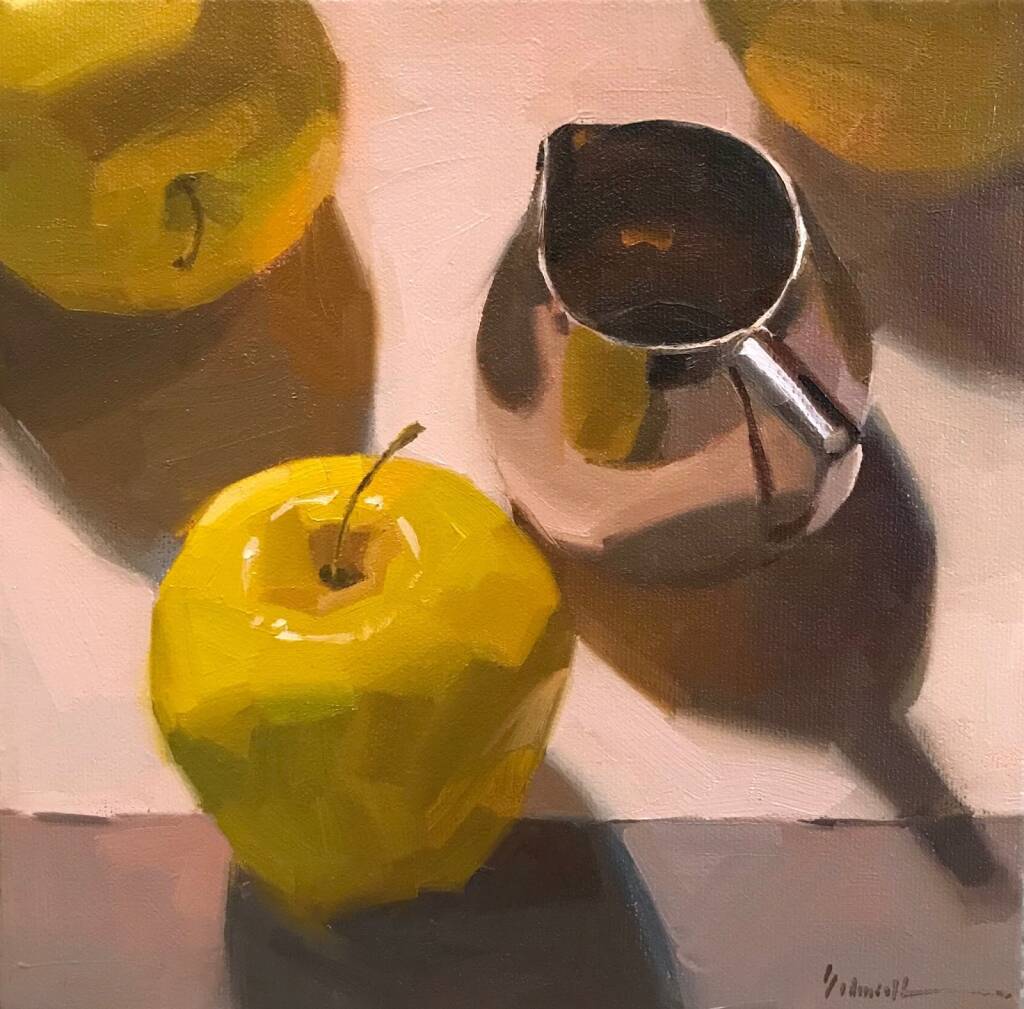 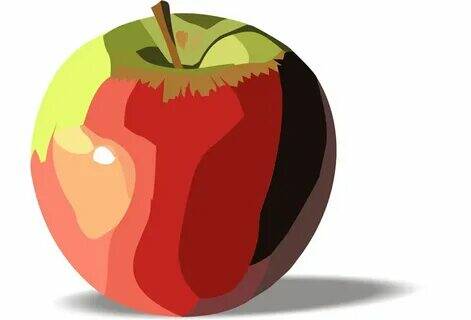 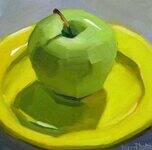 